様式１　　　　　　　　　　　　　　　　　　　　　　　　　　　　　※受験番号：　　　　　　　　　　　　　　（※記入しないでください。）令和6年度　東北大学人工知能エレクトロニクス卓越大学院プログラム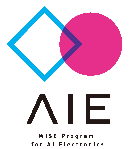 履修願書　　　　　　　　　　　　　　　　　　　　　　　　　　　　　　　　※受験番号：　　　　　　　　　　　　　　（※記入しないでください。）氏名　　　　　　　　　　　　　　　　　　注）必要に応じて欄を広げてください。下記の署名欄以外手書き不可です。上記の通り相違ありません。	申請年月日　　　　　　　　　年　　　　月　　　　日	申請者署名　　　　　　　　　　　　　　　　　　　　　　　　　フリガナ写真貼付欄（横3cm×縦4cm）裏面に氏名を記入写真貼付欄（横3cm×縦4cm）裏面に氏名を記入氏名写真貼付欄（横3cm×縦4cm）裏面に氏名を記入写真貼付欄（横3cm×縦4cm）裏面に氏名を記入氏名(LAST)           　  (First)      　       (Middle)(LAST)           　  (First)      　       (Middle)(LAST)           　  (First)      　       (Middle)(LAST)           　  (First)      　       (Middle)(LAST)           　  (First)      　       (Middle)(LAST)           　  (First)      　       (Middle)(LAST)           　  (First)      　       (Middle)(LAST)           　  (First)      　       (Middle)(LAST)           　  (First)      　       (Middle)(LAST)           　  (First)      　       (Middle)(LAST)           　  (First)      　       (Middle)写真貼付欄（横3cm×縦4cm）裏面に氏名を記入写真貼付欄（横3cm×縦4cm）裏面に氏名を記入国籍写真貼付欄（横3cm×縦4cm）裏面に氏名を記入写真貼付欄（横3cm×縦4cm）裏面に氏名を記入生年月日　西暦　　　　　年　　　月　　　日　　（満　　　歳）　西暦　　　　　年　　　月　　　日　　（満　　　歳）　西暦　　　　　年　　　月　　　日　　（満　　　歳）　西暦　　　　　年　　　月　　　日　　（満　　　歳）　西暦　　　　　年　　　月　　　日　　（満　　　歳）　西暦　　　　　年　　　月　　　日　　（満　　　歳）　西暦　　　　　年　　　月　　　日　　（満　　　歳）　西暦　　　　　年　　　月　　　日　　（満　　　歳）　西暦　　　　　年　　　月　　　日　　（満　　　歳）　西暦　　　　　年　　　月　　　日　　（満　　　歳）　西暦　　　　　年　　　月　　　日　　（満　　　歳）写真貼付欄（横3cm×縦4cm）裏面に氏名を記入写真貼付欄（横3cm×縦4cm）裏面に氏名を記入所属大学・大学院　　　　　　　　学部・研究科　　　　　　　　　　大学・大学院　　　　　　　　学部・研究科　　　　　　　　　　大学・大学院　　　　　　　　学部・研究科　　　　　　　　　　大学・大学院　　　　　　　　学部・研究科　　　　　　　　　　大学・大学院　　　　　　　　学部・研究科　　　　　　　　　　大学・大学院　　　　　　　　学部・研究科　　　　　　　　　　大学・大学院　　　　　　　　学部・研究科　　　　　　　　　　大学・大学院　　　　　　　　学部・研究科　　　　　　　　　　大学・大学院　　　　　　　　学部・研究科　　　　　　　　　　大学・大学院　　　　　　　　学部・研究科　　　　　　　　　　大学・大学院　　　　　　　　学部・研究科　　　　　　　　　　写真貼付欄（横3cm×縦4cm）裏面に氏名を記入写真貼付欄（横3cm×縦4cm）裏面に氏名を記入所属　　　　　　　　学科・専攻　　　　　　　　　　　　　　研究室　　　　　　　　学科・専攻　　　　　　　　　　　　　　研究室　　　　　　　　学科・専攻　　　　　　　　　　　　　　研究室　　　　　　　　学科・専攻　　　　　　　　　　　　　　研究室　　　　　　　　学科・専攻　　　　　　　　　　　　　　研究室　　　　　　　　学科・専攻　　　　　　　　　　　　　　研究室　　　　　　　　学科・専攻　　　　　　　　　　　　　　研究室　　　　　　　　学科・専攻　　　　　　　　　　　　　　研究室　　　　　　　　学科・専攻　　　　　　　　　　　　　　研究室　　　　　　　　学科・専攻　　　　　　　　　　　　　　研究室　　　　　　　　学科・専攻　　　　　　　　　　　　　　研究室　　　　　　　　学科・専攻　　　　　　　　　　　　　　研究室　　　　　　　　学科・専攻　　　　　　　　　　　　　　研究室学籍番号指導教員所属大学・大学院　　　　　　学部・研究科　　　　　　学科・専攻　大学・大学院　　　　　　学部・研究科　　　　　　学科・専攻　大学・大学院　　　　　　学部・研究科　　　　　　学科・専攻　大学・大学院　　　　　　学部・研究科　　　　　　学科・専攻　大学・大学院　　　　　　学部・研究科　　　　　　学科・専攻　大学・大学院　　　　　　学部・研究科　　　　　　学科・専攻　大学・大学院　　　　　　学部・研究科　　　　　　学科・専攻　大学・大学院　　　　　　学部・研究科　　　　　　学科・専攻　大学・大学院　　　　　　学部・研究科　　　　　　学科・専攻　大学・大学院　　　　　　学部・研究科　　　　　　学科・専攻　大学・大学院　　　　　　学部・研究科　　　　　　学科・専攻　大学・大学院　　　　　　学部・研究科　　　　　　学科・専攻　指導教員氏名連絡先携帯電話番号携帯電話番号携帯電話番号携帯電話番号連絡先研究室電話番号研究室電話番号研究室電話番号研究室電話番号連絡先E-mailE-mailE-mailE-mail連絡先住所住所〒〒〒〒〒〒〒〒〒〒〒緊急連絡先氏名氏名続柄続柄緊急連絡先住所住所〒〒〒〒〒〒〒〒〒〒〒緊急連絡先電話番号電話番号電話番号電話番号電話番号緊急連絡先携帯電話番号携帯電話番号携帯電話番号携帯電話番号携帯電話番号所属（令和６年4月1日）東北大学　　　　　　　　　　　研究科　　　　　　　　　　　　専攻東北大学　　　　　　　　　　　研究科　　　　　　　　　　　　専攻東北大学　　　　　　　　　　　研究科　　　　　　　　　　　　専攻東北大学　　　　　　　　　　　研究科　　　　　　　　　　　　専攻東北大学　　　　　　　　　　　研究科　　　　　　　　　　　　専攻東北大学　　　　　　　　　　　研究科　　　　　　　　　　　　専攻東北大学　　　　　　　　　　　研究科　　　　　　　　　　　　専攻東北大学　　　　　　　　　　　研究科　　　　　　　　　　　　専攻東北大学　　　　　　　　　　　研究科　　　　　　　　　　　　専攻東北大学　　　　　　　　　　　研究科　　　　　　　　　　　　専攻東北大学　　　　　　　　　　　研究科　　　　　　　　　　　　専攻東北大学　　　　　　　　　　　研究科　　　　　　　　　　　　専攻東北大学　　　　　　　　　　　研究科　　　　　　　　　　　　専攻所属（令和６年4月1日）博士（前期・後期）課程　　　　　年　　　　　　　　　　　　　研究室博士（前期・後期）課程　　　　　年　　　　　　　　　　　　　研究室博士（前期・後期）課程　　　　　年　　　　　　　　　　　　　研究室博士（前期・後期）課程　　　　　年　　　　　　　　　　　　　研究室博士（前期・後期）課程　　　　　年　　　　　　　　　　　　　研究室博士（前期・後期）課程　　　　　年　　　　　　　　　　　　　研究室博士（前期・後期）課程　　　　　年　　　　　　　　　　　　　研究室博士（前期・後期）課程　　　　　年　　　　　　　　　　　　　研究室博士（前期・後期）課程　　　　　年　　　　　　　　　　　　　研究室博士（前期・後期）課程　　　　　年　　　　　　　　　　　　　研究室博士（前期・後期）課程　　　　　年　　　　　　　　　　　　　研究室博士（前期・後期）課程　　　　　年　　　　　　　　　　　　　研究室博士（前期・後期）課程　　　　　年　　　　　　　　　　　　　研究室奨学金の有無□無　　　□有（下に記入）□無　　　□有（下に記入）□無　　　□有（下に記入）□無　　　□有（下に記入）□無　　　□有（下に記入）□無　　　□有（下に記入）□無　　　□有（下に記入）□無　　　□有（下に記入）□無　　　□有（下に記入）□無　　　□有（下に記入）□無　　　□有（下に記入）□無　　　□有（下に記入）□無　　　□有（下に記入）奨学金の有無名称名称名称奨学金の有無期間期間期間受給額（月額）受給額（月額）他の学位プログラムへの重複応募の有無□あり　　□なし□あり　　□なし□あり　　□なし□あり　　□なし□あり　　□なし□あり　　□なし（ありの場合）プログラム名：（ありの場合）プログラム名：（ありの場合）プログラム名：（ありの場合）プログラム名：（ありの場合）プログラム名：（ありの場合）プログラム名：学　歴学　歴学　歴　　　　年　　月　　　　　　　　　　　　高等学校卒業　・　大検取得　　　　　　　　　　　　高等学校卒業　・　大検取得　　　　年　　月　　　　　　　　大学　　　　　　　　学部　　　　　　　学科　入学　　　　　　　　大学　　　　　　　　学部　　　　　　　学科　入学　　　　年　　月　　　　　　　　大学　　　　　　　　学部　　　　　　　学科　卒業（見込）　　　　　　　　大学　　　　　　　　学部　　　　　　　学科　卒業（見込）　　　　年　　月　　　　年　　月　　　　年　　月職　歴職　歴職　歴期　間期　間企業名　　　　年　　月～　　　　年　　月　　　　年　　月～　　　　年　　月　　　　年　　月～　　　　年　　月　　　　年　　月～　　　　年　　月　　　　年　　月～　　　　年　　月　　　　年　　月～　　　　年　　月留学経験等留学経験等留学経験等期　間期　間留学先・研修内容等　　　　年　　月～　　　　年　　月　　　　年　　月～　　　　年　　月　　　　年　　月～　　　　年　　月　　　　年　　月～　　　　年　　月　　　　年　　月～　　　　年　　月　　　　年　　月～　　　　年　　月